Sage Finanse i Księgowość 2021.1Obroty kont kosztów rodzajowych – jednostki medyczne - raport w module SmartBISłownik pojęć:Katalog lokalizacji raportu -> dowolne miejsce na komputerze Użytkownika w którym zlokalizowany jest plik obroty kont - koszty 4_JM.xlsx.Przed rozpoczęciem prac, plik obroty kont - koszty 4_JM.xlsx należy pobrać z Centrum pomocy i skopiować lokalnie na komputer Użytkownika do katalogu lokalizacji raportu.UWAGA !!Przed wykonaniem poniższych prac konieczne jest wykonanie kopii bezpieczeństwa bazy danych.Etap 1 - Wczytanie raportu do programuZamykamy program Sage Finanse i Księgowość.W lokalizacji Katalog lokalizacji raportu należy umieścić plik obroty kont - koszty 4_JM.xlsxLogujemy się do programu Sage Finanse i Księgowość jako Użytkownik o prawach administratora programu (np. Admin).Wybieramy: Wskaźniki -> Obroty -> Obroty kont w miesiącach.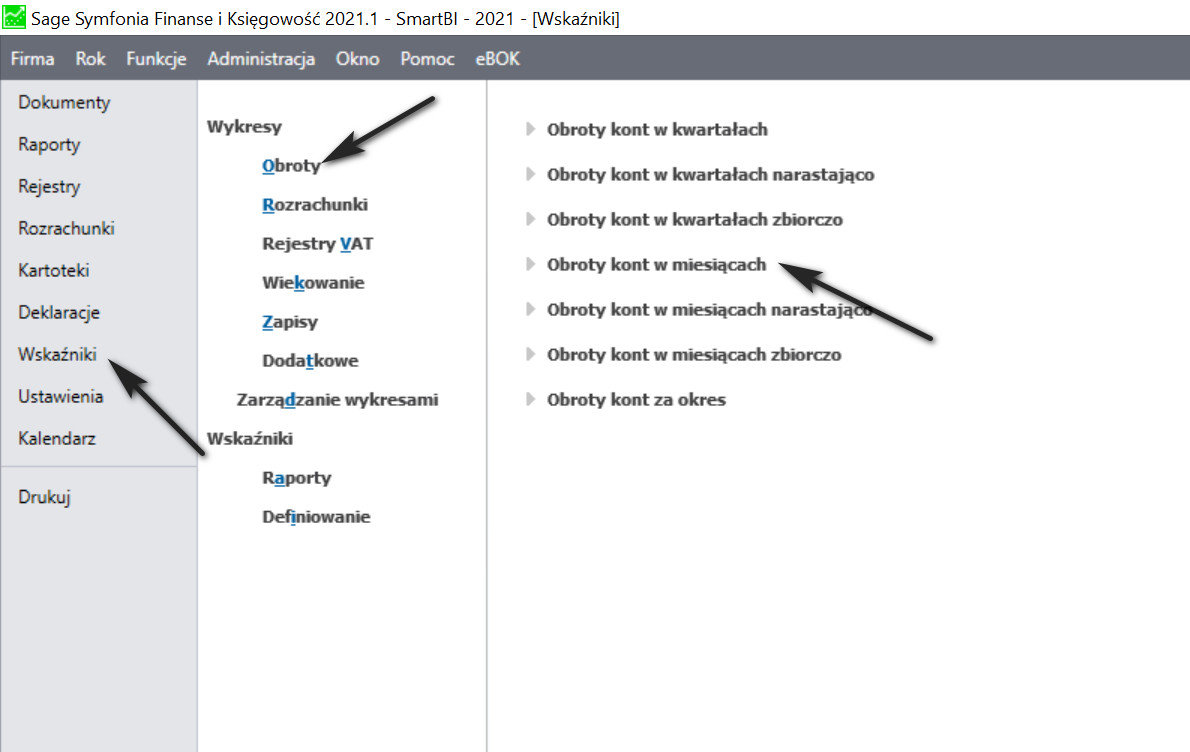 Rysunek 1 Wczytanie raportu – okno SmartBI.W oknie Wybór klikamy OK i program wygeneruje raport Obroty kont w miesiącach.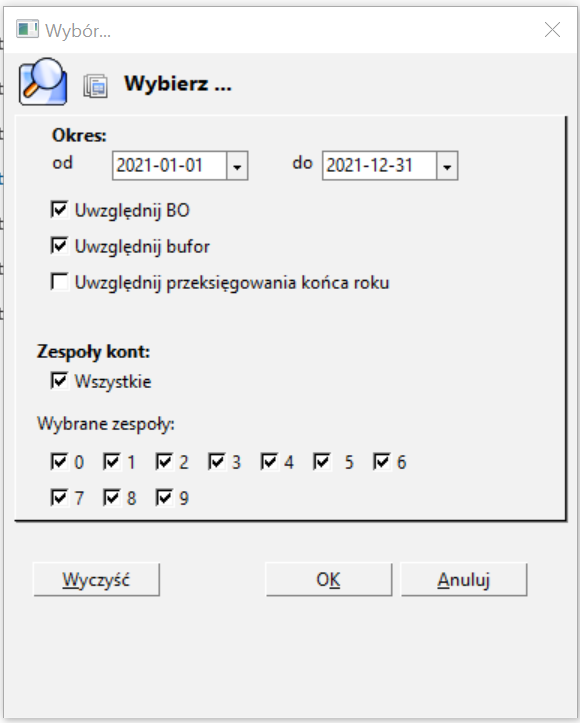 Rysunek 2 Okno Wyboru przy uruchomieniu raportu Obroty kont w miesiącach.W oknie SmartBi klikamy na Pokaż arkusz analityczny -> Arkusz  z danymi.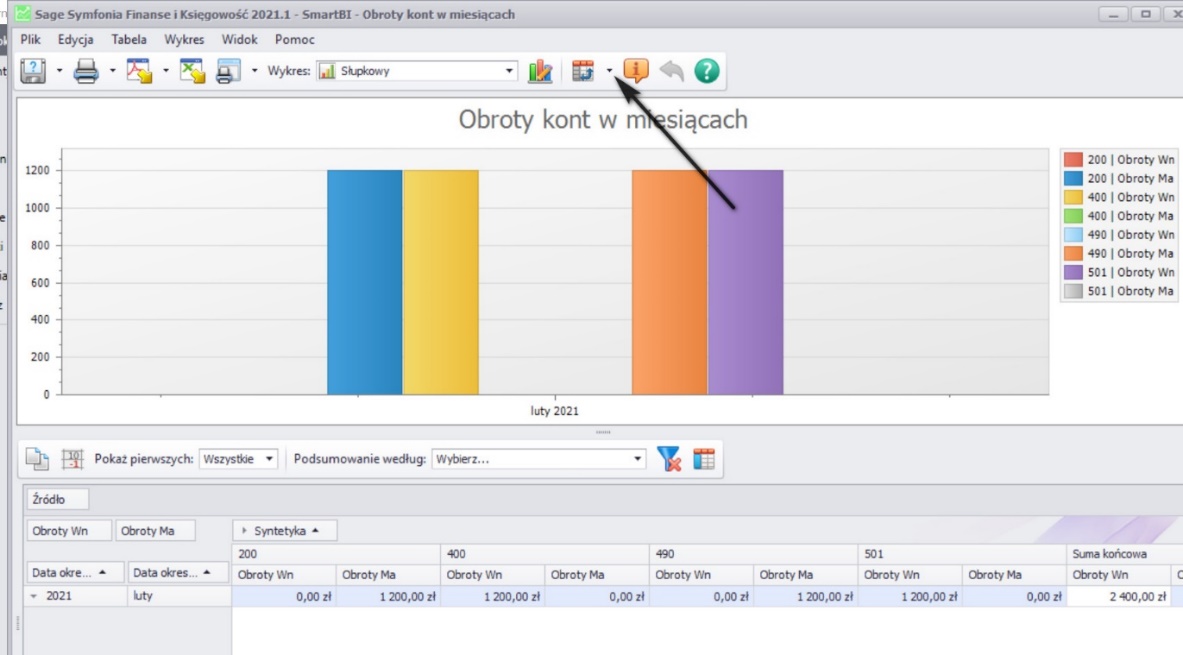 Rysunek 3 Pokaż akrusz analityczny -> Arkusz z danymi.W oknie Arkusz analityczny dla Obroty kont w miesiącach klikamy Owtórz.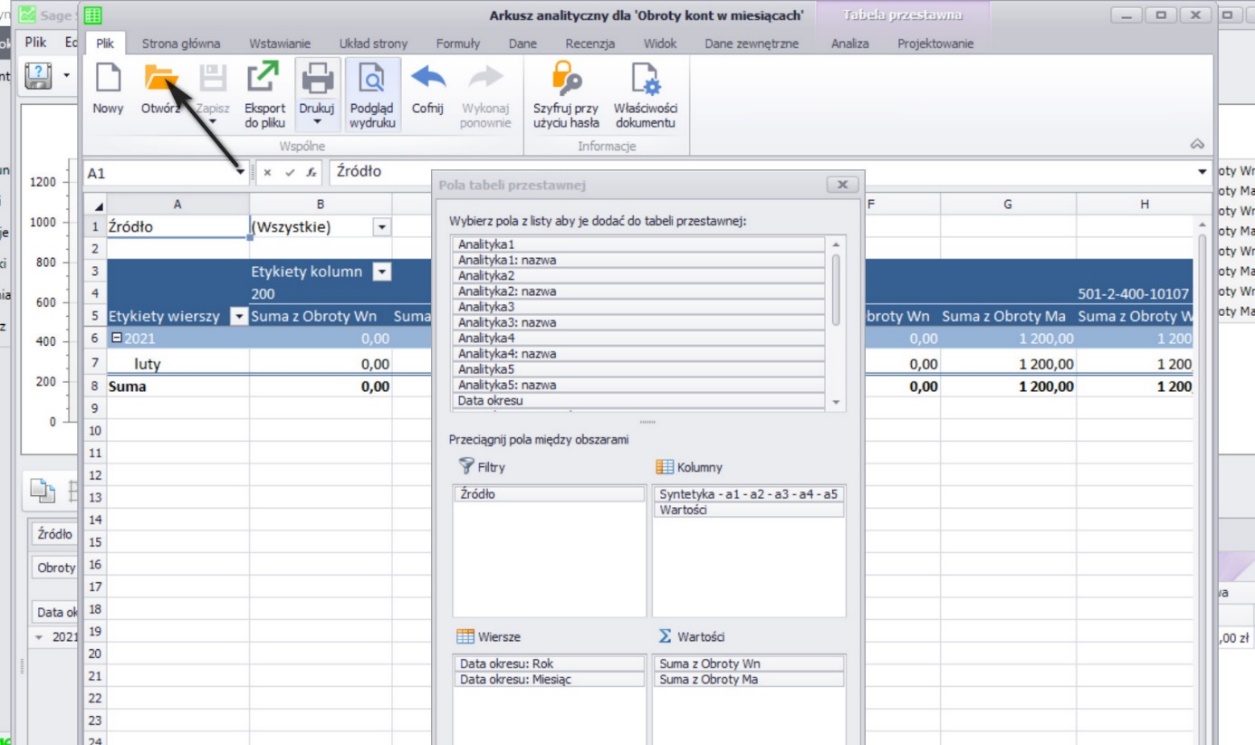 Rysunek 4 Okno Arkusz analityczny.Pojawi się okno dialogowe Arkusz analityczny z poniższym komunikatem. Klikamy OK .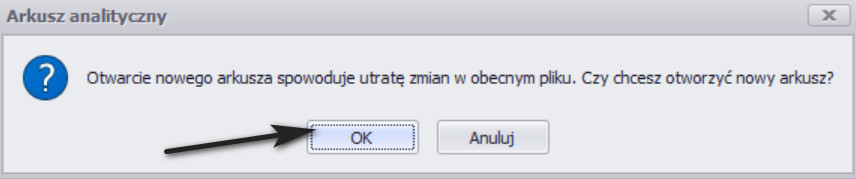 Rysunek 5 Okno dialogowe Arkusz analityczny z komunikatem.Następnie, w nowym oknie wybieramy Katalog lokalizacji raportu -> obroty kont – koszty 4_JM.xlsx i klikamy Otwórz.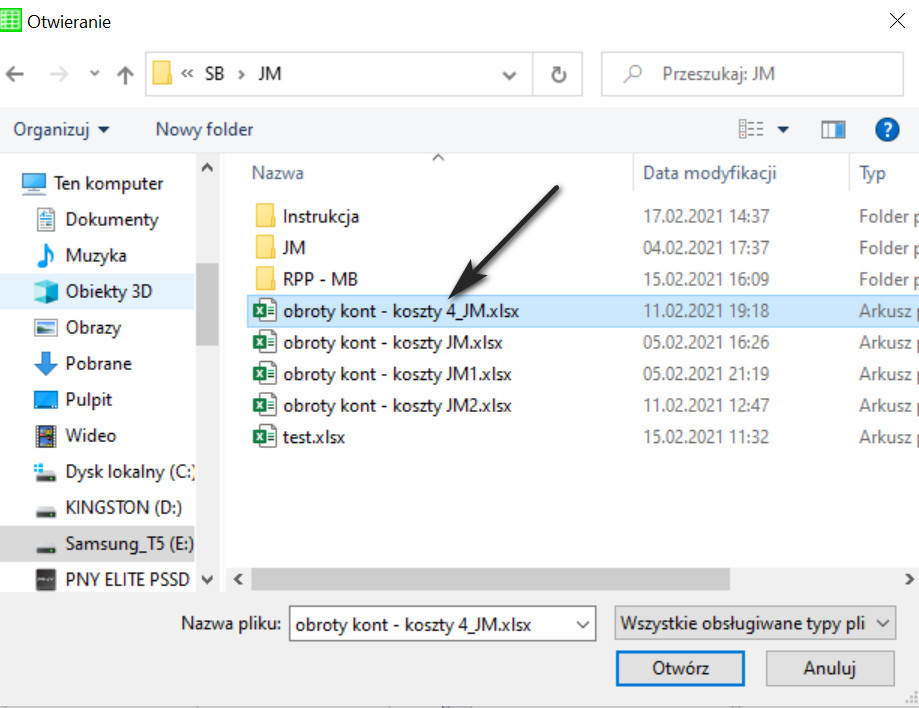 Rysunek 6  Lokalizajca pliku obroty kont – koszty 4_JM.xlsx. Po zaczytaniu raportu należy wybrać Zapisz – Zapisz jako....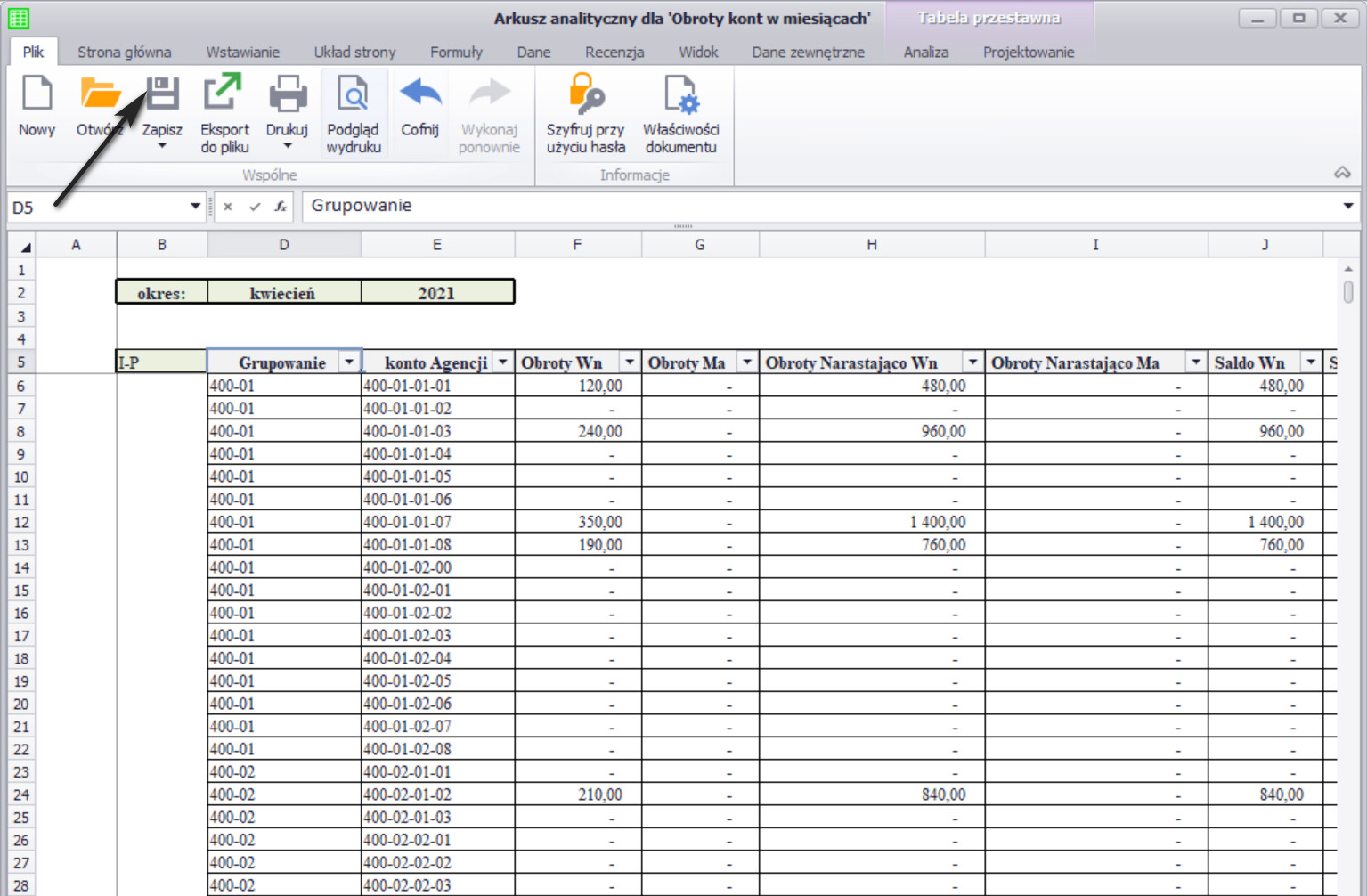 Rysunek 7  Arkusz analityczny dla Obroty kont w miesiącach i opcja Zapisz -> Zapisz jako.W oknie Zapisz jako podajemy nazwę raportu Obroty kont kosztów rodzajowych – jednostki medyczne przyciskiem Zapisz, zapisać raport w programie.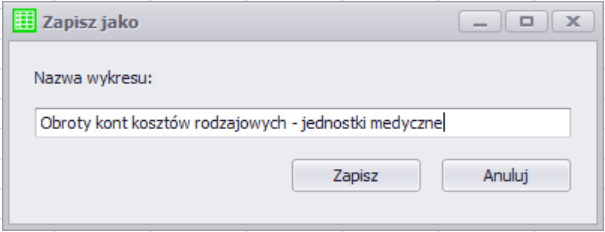 Rysunek 8  Zapisz jako... -> Obroty kont kosztów rodzajowych – jednostki medyczne. Po poprawnym wykonaniu kroków w etapie 1 na liście dostępnych raportów w oknie SmartBI, pojawi się raport Obroty kont kosztów rodzajowych – jednostki medyczne.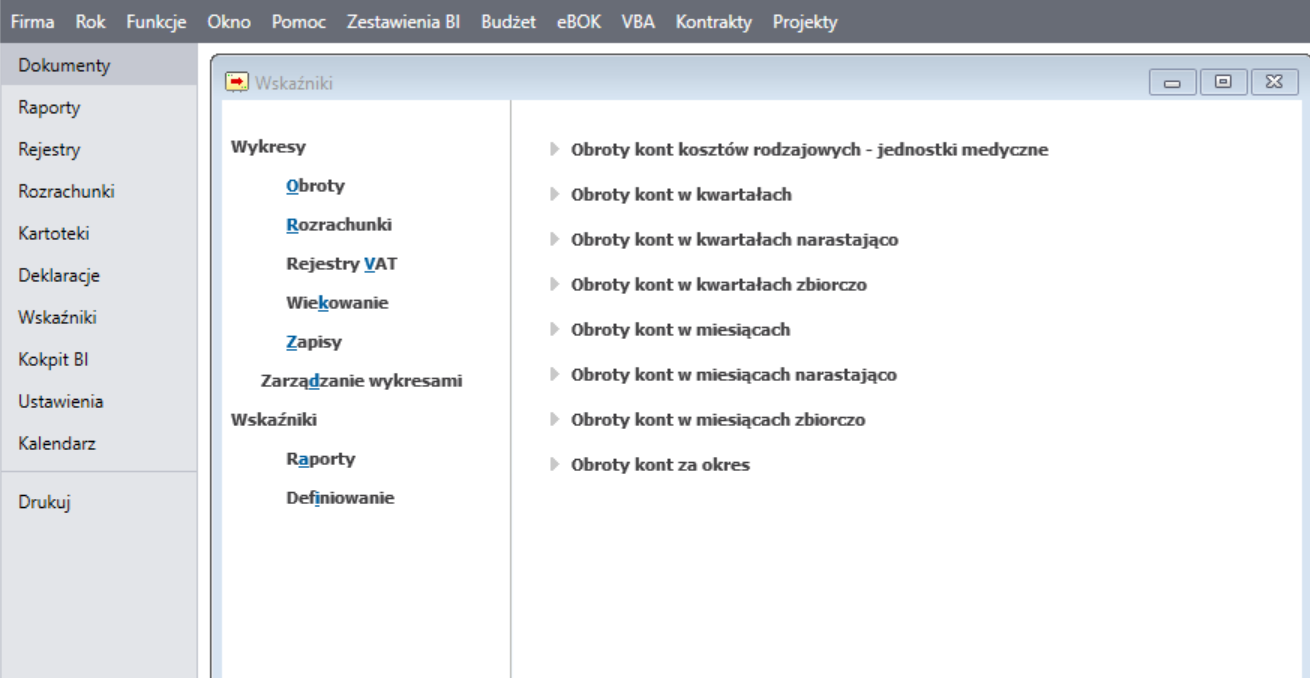 Rysunek 9  Wskaźniki -> Obroty  -> Obroty kont kosztów rodzajowych – jednostki medyczne.Etap 2 – Obsługa raportuRaport Obroty kont kosztów rodzajowych – jednostki medyczne dostępny jest w lokalizacji Wskaźniki -> Obroty -> Obroty kont kosztów rodzajowych – jednostki medyczne.Rysunek 10  Lokalizacja raportu Obroty kont kosztów rodzajowych – jednostki medyczne.Po kliknięciu na raport pojawi się okno parametrów raportu. W oknie Wybór należy:wskazać okres, jakiego ma dotyczyć raport, wskazać czy mają być uwzględnione zapisy z bufora, zaznaczyć zespół 4, jako jedyny biorący udział w generowaniu danych do raportu.Klikamy OK, zamykamy okno i czynność ta spowoduje otworzenie się środowiska raportu.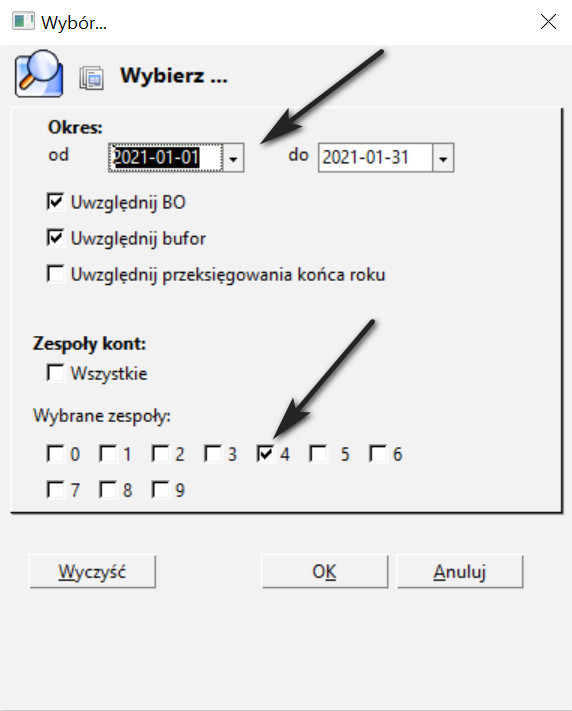 Rysunek 11  Okno Wybór i parametry do wykonania raportu.Raport Obroty kont kosztów rodzajowych – jednostki medyczne się z dziewięciu arkuszy:Obroty 4, na którym są obroty wszystkich kont rodzajowych,400 – Amortyzacja,401 – Materiały i energia,402 – Usługi obce,403 – Podatki i opłaty,404 – Wynagrodzenia,405 – Ubezpieczenia społeczne i inne świadczenia,406 – Pozostałe koszty rodzajowe,Słowniki – arkusz z danymi wspierającymi raport.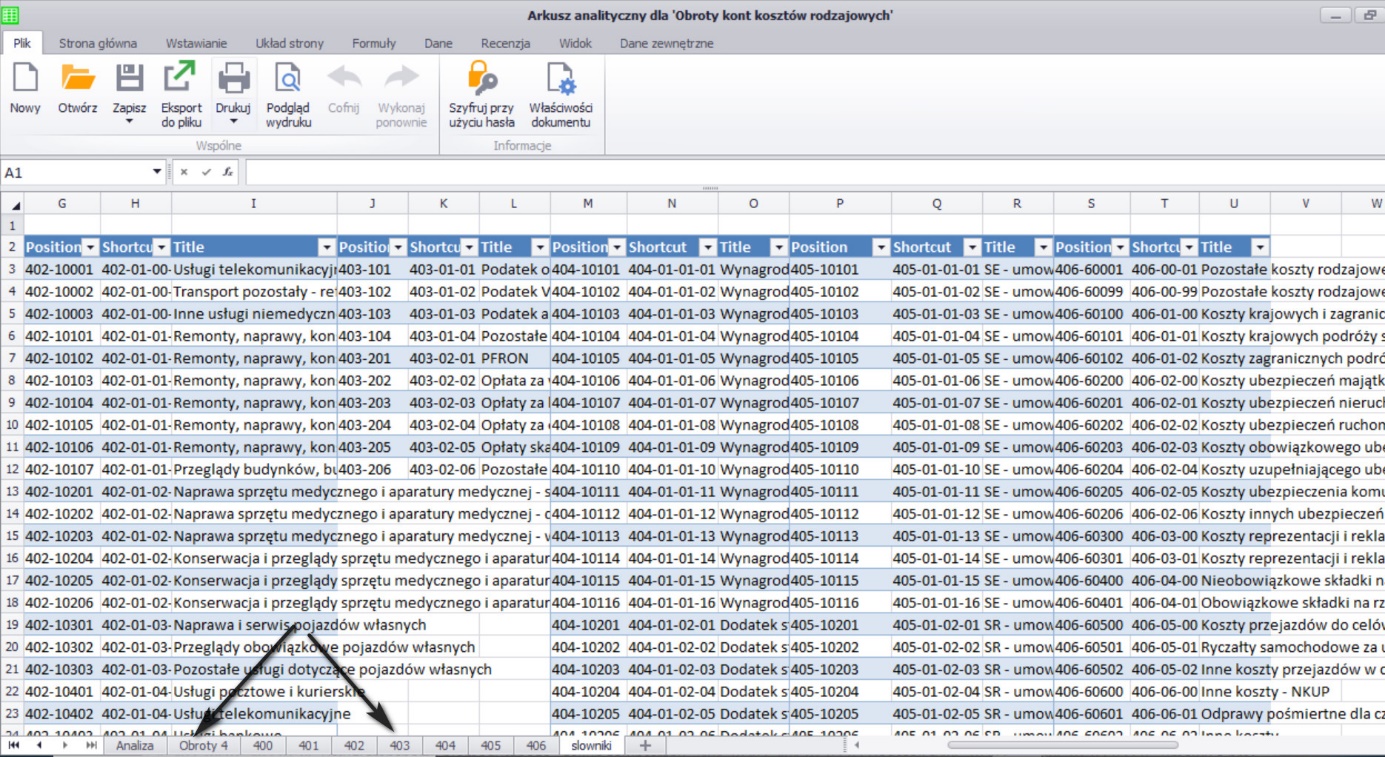 Rysunek 12  Budowa raportu Obroty kont kosztów rodzajowych – jednostki medyczne.Pierwszy arkusz Obroty 4 (Rysunek 13), wyświetla obroty wszystkich kont rodzajowych według wskazanego w parametrach miesiąca oraz narastająco. Ponadto, obroty raportu można grupować według syntetyk (synt), analityki pierwszego poziomu (I-P), analityki drugiego poziomu (II-P) i analityki ostatniego poziomu (III-P) dla standardu wskazanego przez Agencję. 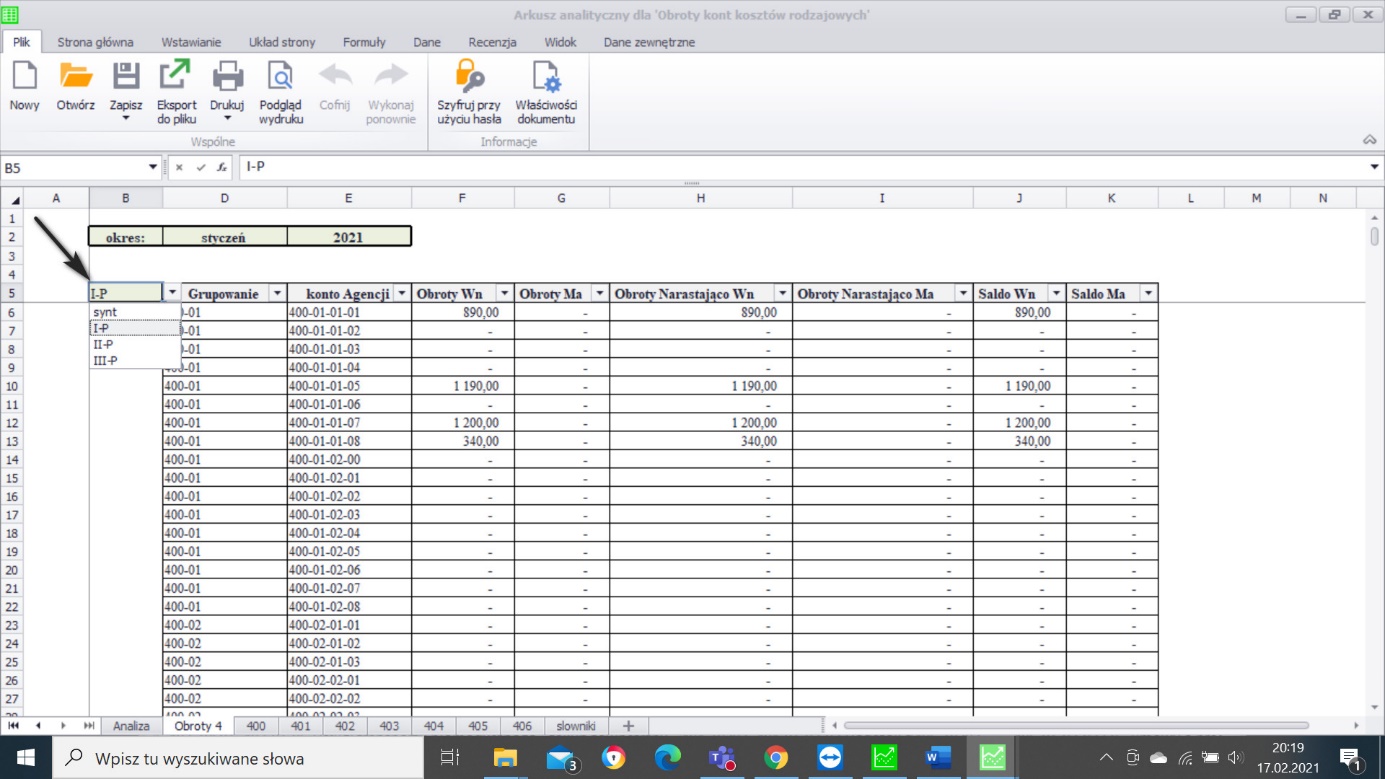 Rysunek 13  Raport Obroty kont kosztów rodzajowych – jednostki medyczne – zakładka Obroty 4.Aby pogrupować obroty według określonego poziomu, należy w komórce B5 arkusza wybrać dany poziom grupowania, a następnie z górnego menu na górze raportu wybrać: Dane  Suma częściowa (Rysunek 14).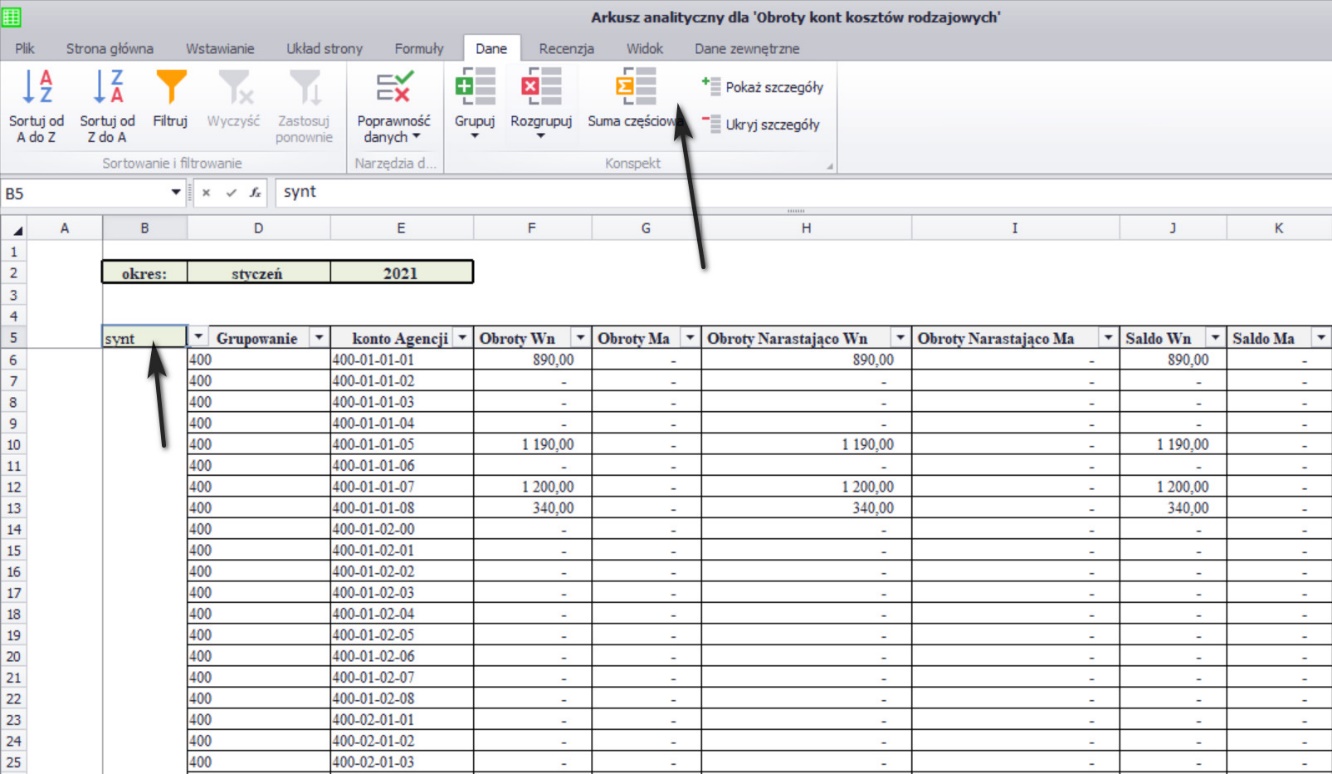 Rysunek 14  Raport Obroty kont kosztów rodzajowych – grupowanie danych.W okienku, jakie zostanie wyświetlone należy ustawić parametry dla sum częściowych tak, jak to jest zaprezentowane na Rysunku 15.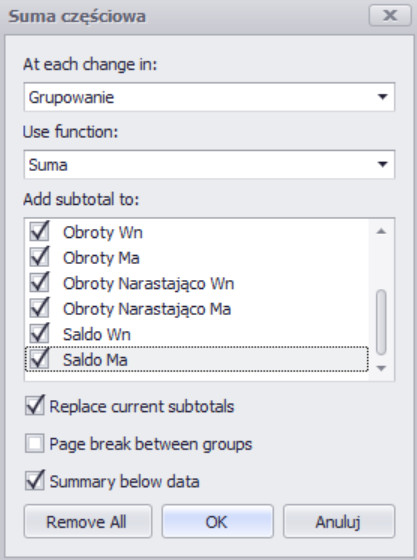 Rysunek 15  Raport Obroty kont kosztów rodzajowych – suma częściowa - grupowanie danych.Efekt grupowania według kont syntetycznych (w komórce B5 – synt) jest zaprezentowany na rys. 14. Podobnie należy postąpić gdy chcemy pogrupować obroty według poziomów analityk, z tym że wówczas trzeba wybrać I-P, II-P, lub III-P.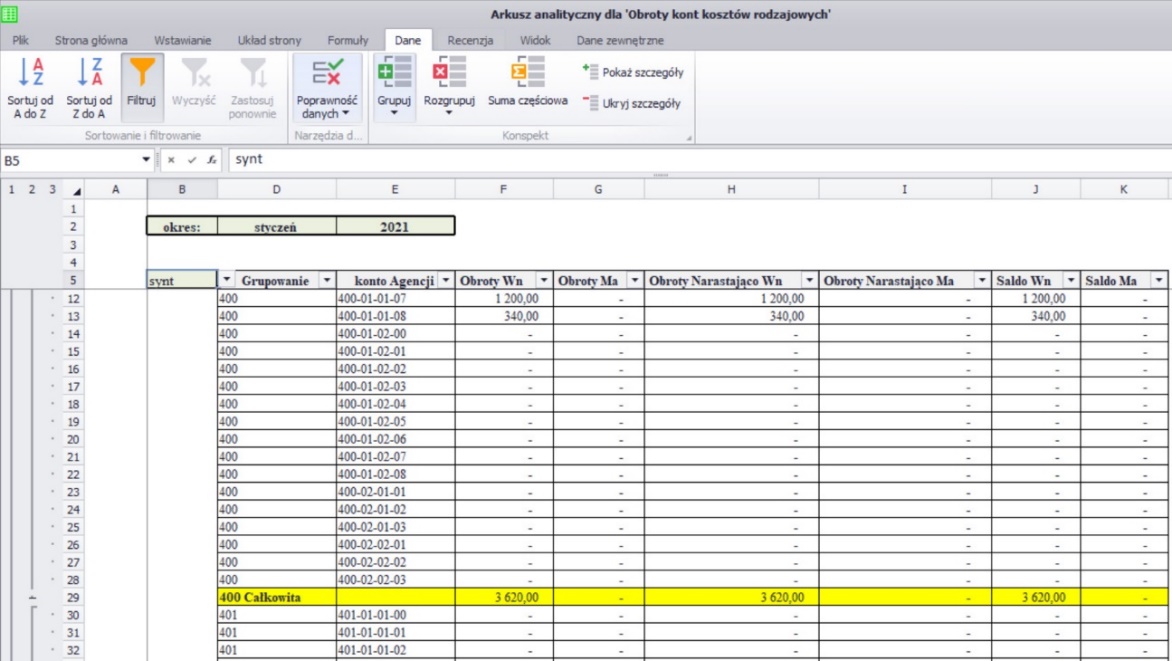 Rysunek 16  Raport Obroty kont kosztów rodzajowych – grupowanie według kont syntetycznych.Chcąc się wycofać z sum częściowych, należy ponownie wybrać Dane  Suma częściowa i kliknąć na przycisku Remove All (rys. 15).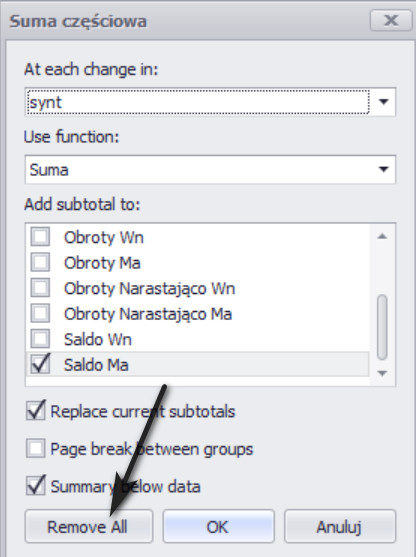 Rysunek 16  Raport Obroty kont kosztów rodzajowych – suma częściowa - rozgrupowanie danych.Raport można także obsługiwać poza SmartBI, eksportując go w dowolne miejsce na dysku (rys. 16). Raport poza SmartBI można projektować, dodawać formuły, formatować, ale nie ma on kontaktu z danymi, wobec czego wyświetla dane, jakie miał wczytane z systemu w momencie wyeksportowania go poza system.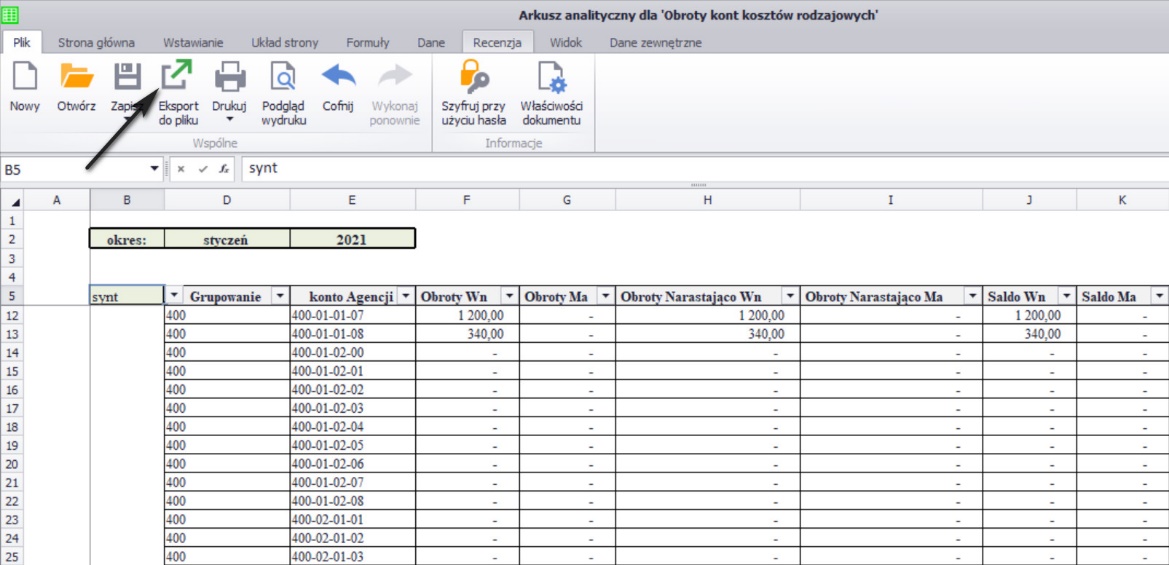 Rysunek 17  Raport Obroty kont kosztów rodzajowych – eksport raportu poza system finansowo – księgowy.W momencie ponownego wczytania raportu do, raport automatycznie nawiązuje połączenie z danymi i po zapisaniu go i otworzeniu, dane zostaną zaktualizowane. Pozostałe arkusze raportu prezentują obroty poszczególnych kont rodzajowych. Na tych arkuszach widoczne są nazwy kont, co powinno ułatwić interpretację danych na raporcie, a także ich przeszukiwanie. Mechanizmy przeszukiwania i sortowania danych są bardzo podobne ja w innych arkuszach kalkulacyjnych.Przykład filtrowania listy elementów z dowolnym ciągiem znaków – na przykładzie elementów zawierających słowo lekW arkuszu kalkulacyjnym, w zakładce z listą kont wybranego zespołu,  należy wywołać filtr wyboru klikając strzałę w polu Nazwa konta -> Filtr testu -> Zawiera...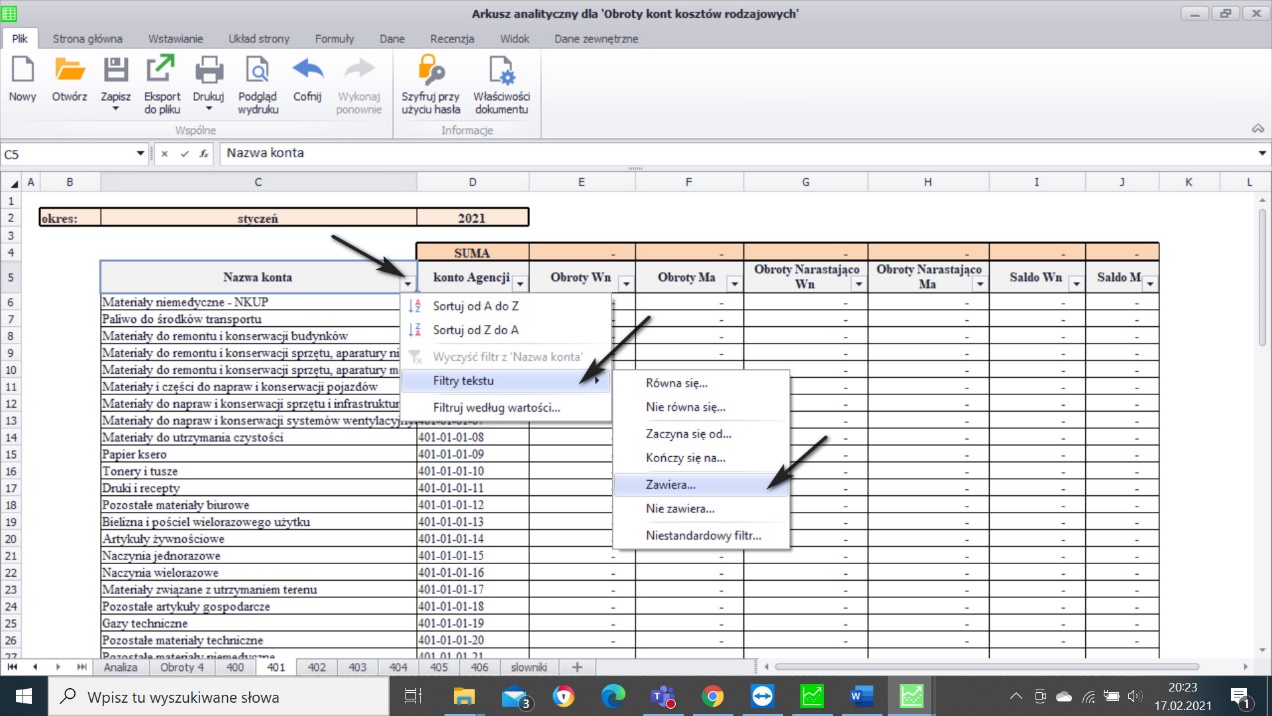 Rysunek 18  Raport Obroty kont kosztów rodzajowych – przeszukiwanie arkusza kalkulacyjnego.W oknie z definicją filtra wprowadzamy słowo lek (lub też inny poszukiwany ciąg znaków).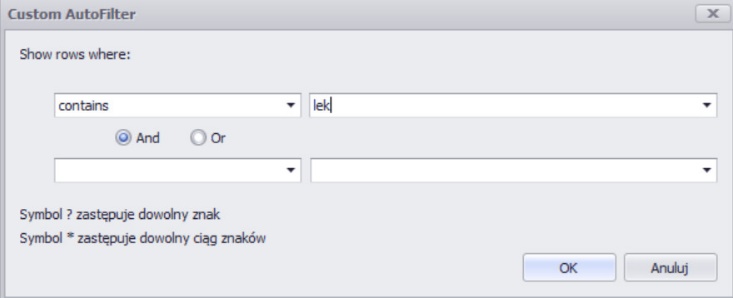 Rysunek 19  Filtr wyboru.Efektem będzie wyświetlenie wszystkich elementów zawierających słowo lek. 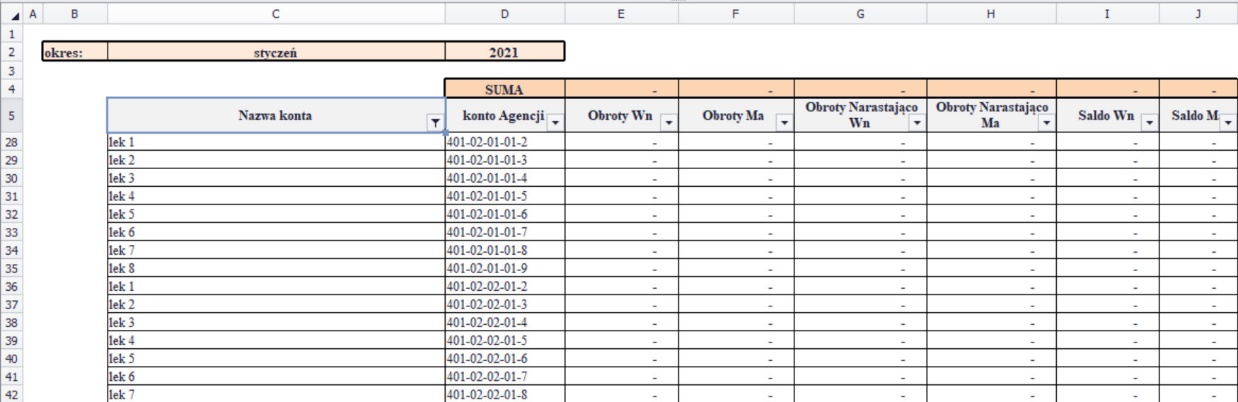 Rysunek 20  Raport Obroty kont kosztów rodzajowych – elementy zawierające szukany ciąg znaków.Aby wyczyścić filtr i wrócić do wszystkich danych, należy skorzystać z przycisku „Wyczyść filtr” (rys. 20).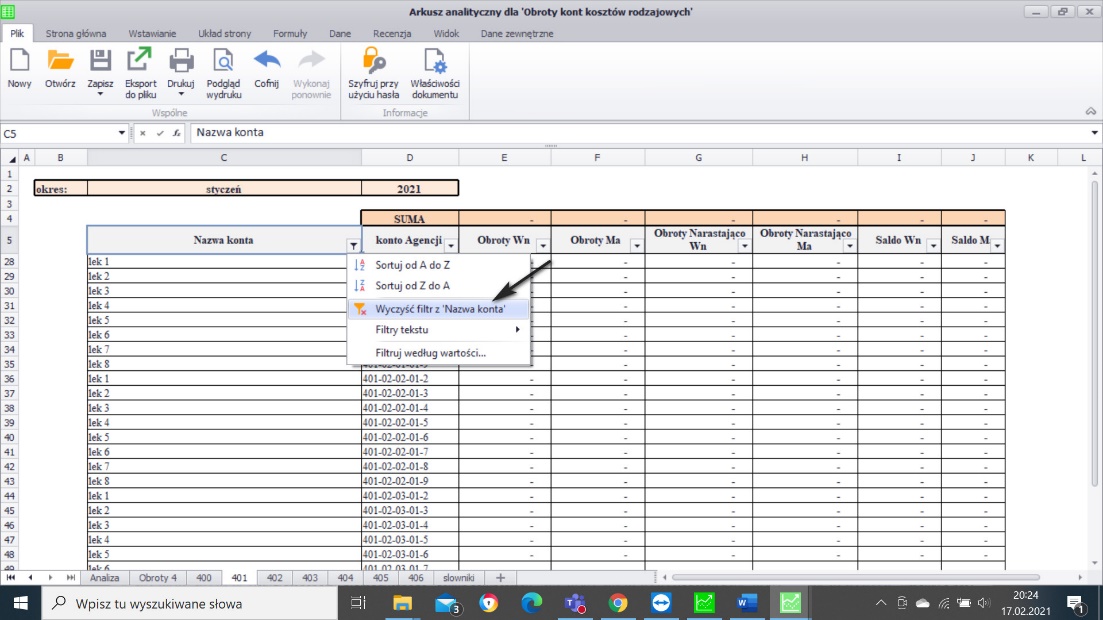 Rysunek 21  Raport Obroty kont kosztów rodzajowych – czyszczenie filtra.